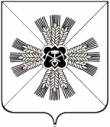 КЕМЕРОВСКАЯ ОБЛАСТЬПРОМЫШЛЕННОВСКИЙ МУНИЦИПАЛЬНЫЙ РАЙОНадминистрацияПромышленновского муниципального районаПОСТАНОВЛЕНИЕОт 02.12.2014г. 2904а-П О внесении изменений в постановление администрации Промышленновского муниципального района от 2402-П от 09.09.2014г. «Об утверждении положения «О межведомственной комиссии по признанию помещения жилым помещением, жилого помещения непригодным для проживания и многоквартирного дома аварийным и подлежащим сносу или реконструкции на территории Промышленновского района».(утратило силу постановлением от 11.09.2015 №1016-п) В связи с кадровыми изменениями:1. Внести в пункт 1 постановления администрации Промышленновского муниципального района от 2402-П от 09.09.2014г. «Об утверждении положения «О межведомственной комиссии по признанию помещения жилым помещением, жилого помещения непригодным для проживания и многоквартирного дома аварийным и подлежащим сносу или реконструкции на территории Промышленновского района» следующие изменения:1.1. Приложение 1 к постановлению администрации Промышленновского муниципального района от 09.09.2014г. 2402-П «Состав межведомственной комиссии по признанию помещения жилым помещением, жилого помещения непригодным для проживания и многоквартирного дома аварийным и подлежащим сносу или реконструкции на территории Промышленновского района» после слов «Члены комиссии:» читать «Удовиченко Наталья Викторовна, председатель комитета по управлению муниципальным имуществом администрации Промышленновского муниципального района;» далее по тексту.2. Организационному отделу (Тороповой Н.В.) обнародовать настоящее постановление на сайте Промышленновского муниципального района в сети Интернет.3. Контроль за исполнением настоящего постановления возложить на и.о.заместителя Главы района по организационно-территориальным вопросам Е.А. Ващенко.4. Постановление вступает в силу со дня подписания.Глава района А.И. Шмидт